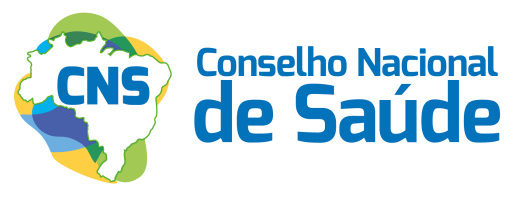 RESUMO EXECUTIVO DA DUCENTÉSIMA OCTAGÉSIMA QUINTA REUNIÃO ORDINÁRIA DO CONSELHO NACIONAL DE SAÚDEData: 15 e 16 de setembro de 2016Local: Plenário do Conselho Nacional de Saúde Omilton Visconde”- Ministério da Saúde, Esplanada dos Ministérios, Bloco G, Anexo B, 1º. Andar – Brasília/DFObjetivos da 285ª Reunião Ordinária:1) Debater o cenário da judicialização crescente na saúde nas três esferas de governo e suas repercussões na legalidade do SUS; 2) Apreciar e deliberar sobre os pareceres da Comissão Intersetorial de Recursos Humanos e Relações de Trabalho – CIRHRT; 3) Debater as relações de trabalho e suas peculiaridades nos Hospitais Federais; 4) Divulgar as ações adotadas no Ministério da Saúde de junho a agosto de 2016; 5) Apreciar e deliberar sobre as demandas da Comissão Intersetorial de Financiamento e Orçamento – COFIN.ITEM 1 – EXPEDIENTE – APROVAÇÃO DA PAUTA DA RO 285ª E DA ATA 284ª REUNIÃO ORDINÁRIA DO CNSCoordenação: conselheiro Ronald Ferreira dos Santos, Presidente do CNS Deliberação: aprovada a pauta da reunião, por unanimidade; e aprovada a ata da 284ª Reunião Ordinária, com duas abstenções. Justificativas de ausência - O Presidente do Conselho Nacional de Saúde apresentou as seguintes justificativas de ausência enviadas com antecedência: Gabriel de Abreu Domingos; Maria Zenó S. Silva; e Luis Eugênio Portela F. de Souza. InformeAs seis vagas do Ministério da Saúde no CNS serão sempre preenchidas, ainda que com os suplentes, a fim de que haja maior e mais efetiva participação neste Conselho. ITEM 2 – O SISTEMA DE JUSTIÇA BRASILEIRO E O DIREITO À SAÚDE. Coordenação: conselheiro Ronald Ferreira dos Santos, Presidente do CNS Composição da mesa: Arnaldo Hossepian Salles Lima Junior, conselheiro nacional de justiça; Eduardo Nunes de Queiroz, defensor público federal; Maurício Pessutto, Procurador Regional da República; Andrea Karolina Bento representante dos usuários; Semiramis Maria Amorim Vedovatto representante dos trabalhadores; e Bruno Veloso Maffia, representante do Ministério da Saúde Deliberação: após amplo debate, o Plenário decidiu: 1) Promover integração mais efetiva do CNS com o Ministério Público, AMPASA e Defensoria Pública; 2) Delegar à Comissão Intersetorial de Ciência, Tecnologia e Assistência Farmacêutica/CNS aprofundamento do debate sobre aperfeiçoamento da Política de Assistência Farmacêutica e discussão acerca de construção da “Política Nacional de Informação Tóxico-farmacológica”; 3) Articular a ação do controle social tendo em vista a necessidade de consolidar e encontrar mecanismos para formular políticas que orientem a gestão nas três esferas no sentido de suprir os gargalos que aumentam a demanda judicial; 4) Debater na reunião ordinária do CNS do mês de novembro o tema “riscos em saúde”, convidando pesquisadores; 6) Estabelecer os fluxos que os instrumentos legais definem para efetivar as deliberações do CNS; 7) Convidar a Comissão Nacional de Incorporação de Tecnologias no SUS – CONITEC e a ANVISA para aprofundar o debate no CNS sobre o tema judicialização e convidar também palestrantes internacionais de países onde não ocorra judicialização como a Inglaterra; e 8) Solicitar ao Tribunal de Contas da União – TCU que encaminhe ao CNS relatório dos estudos sobre judicialização da saúde. ITEM 3 – BALANÇO DA GESTÃO DO MINISTÉRIO DA SAÚDE DE JUNHO A AGOSTO DE 2016 Este item não foi apresentado devido à impossibilidade de participação do Ministro de Estado da Saúde. ITEM 4 – COMISSÃO INTERSETORIAL DE ORÇAMENTO E FINANCIAMENTO – COFIN Coordenação: conselheiro André Luiz de Oliveira, coordenador adjunto da COFIN  Composição da mesa: Francisco Funcia, assessor da COFIN; conselheiro Ronald Ferreira dos Santos, Presidente do CNS, conselheiro Wanderley Gomes da Silva, coordenador da COFIN/CNS; Arionaldo Bonfim Rosendo, Subsecretário de Planejamento e Orçamento - SPO/MS Deliberação: o Plenário decidiu que os coordenadores (as) e coordenadores (as) adjuntos (as) das Comissões do CNS terão até quarta-feira, dia 21 de setembro de 2016, para encaminhar contribuições sobre PLOA 2017, bem como, se desejarem, formularem perguntas. A COFIN receberá as contribuições e debaterá na sua reunião que será realizada na próxima semana. O consolidado final será apresentado na próxima reunião do Conselho. ITEM 5 – AS RELAÇÕES DE TRABALHO E A GESTÃO NOS HOSPITAIS FEDERAIS. Coordenação: conselheiro Ronald Ferreira dos Santos, Presidente do CNS; e conselheiro André Luiz de Oliveira, da Mesa Diretora do CNSApresentação: Jair Vinícius de Ramos Veiga, diretor de Gestão Hospitalar da Secretaria de Atenção à Saúde do Ministério da Saúde; Mário Costa de Paiva Guimarães Júnior, coordenador de educação da FASUBRA; e Benôni Canellas Rossi, advogado do Grupo Hospitalar Conceição – GHC. Deliberação: neste item, o Plenário decidiu: 1) Promover debates, por meio da Comissão Intersetorial de Saúde do Trabalhador e da Trabalhadora – CISTT e da Comissão Intersetorial de Recursos Humanos e Relações de Trabalho – CIRHRT, sobre relações de trabalho, com foco, em especial, na jornada de trabalho; 2) Que o Conselho Nacional de Saúde se posicione apoiando a realização de concurso público para os Hospitais Federais, para os Hospitais Universitários Federais e para o próprio Ministério da Saúde; 3) Que a CIRHRT/CNS solicitará à EBSERH informações detalhadas, prestação de contas, atendimento às recomendações do acórdão do Tribunal de Contas de União - TCU, no período desde sua criação até a presente data; 4) Aprofundar os debates sobre novos modelos de gestão de recursos humanos em saúde, conforme já apontado na 20ª Plenária Nacional de Conselhos de Saúde, Entidades e Movimentos Sociais e Populares; 5) Debater com a Secretaria de Atenção à Saúde – SAS/MS estratégias de construção e ampliação da participação social, por meio de Conselho Gestor dos Hospitais Federais; e 6) Que a CIRHRT promova discussões sobre como implementar as proposições sugeridas, reafirmando seu papel de maior importância no assessoramento do Pleno/CNS, quanto às relações de trabalho no SUS. ITEM 6 – INFORMES E INDICAÇÕES Coordenação: conselheiro Geordeci Menezes de Souza, da Mesa Diretora do CNSComposição da mesa: Neide Rodrigues dos Santos, Secretária Executiva do CNS e conselheiro Neilton Araújo de Oliveira, da Mesa Diretora do CNS INFORMES: Elogio sobre o trabalho desenvolvido pela Secretária Executiva do CNS, com destaque à iniciativa de disponibilizar painel para preenchimento dos participantes na 20ª Plenária Nacional de Conselhos de Saúde, Entidades e Movimentos Sociais e Populares.Apresentação: Conselheiro Luiz Aníbal Vieira Machado.Informe sobre a Reunião da Comissão Intersetorial de Saúde Suplementar.Apresentação: Conselheiro Adriano Macedo FelizDeliberação: neste ponto, o Plenário aprovou, por unanimidade, recomendação elaborada pela Comissão. No documento, o Plenário recomenda à Agência Nacional de Saúde – ANS o aperfeiçoamento do sistema de comunicação entre prestadores, usuários, operadoras e ANS no sentido de que seja disponibilizado aos beneficiários informações de como proceder em caso de dificuldades de atendimento e caso não tenha a dificuldade solucionada, orientando o  contato com a operadora e de procura à ANS; a inserção dos contatos das operadoras e da ANS nos cartões beneficiários, bem como dias e horários de atendimento; disponibilização de adesivos informativos, em locais visíveis dos prestadores; e orientação às operadoras para que elaborem e disponibilizem cartilhas contendo orientação de como agir em casos de problemas com atendimento.Informe sobre as reuniões realizadas da Comissão Intersetorial de Saúde da Mulher – CISMU, com destaque para o debate acerca da preparação da 2ª Conferência Nacional de Saúde da Mulher e preparação do Seminário Nacional de Saúde das Mulheres, nos dias 4 e 5 de novembro de 2016 com o tema: “Histórias e Lutas Inscritas em Nossos Corpos e Expressas em Nossa Saúde - Nenhum Direito a Menos”. Apresentação: conselheira Carmem Lúcia Luiz, coordenadora da CISMU/CNSInforme sobre os agrotóxicos e os prejuízos a saúde e acerca do PL 2.200 (proposta: pautar esse tema no Pleno, convidando representantes do Ministério da Saúde, da Agricultura, ANVISA e setores produtivos de alimentos).Apresentação: conselheira Juliana Acosta Santorum Deliberação: aprovada, com três abstenções e um voto contrário, recomendação com o seguinte teor: rejeição do Projeto de Lei nº 6.299/2002 e seus apensados, principalmente o PL 3200/2015; e que se promova amplo debate nas cinco Regiões do país, por meio de audiências públicas, com o objetivo de divulgar e esclarecer sobre os impactos e riscos que estas proposições podem acarretar na saúde da população. Informe sobre a realização do Encontro Nacional da CISTT, em São Luiz/MA, nos dias 17 e 18 de novembro de 2016. O evento contará com a participação dos membros da CISTT Nacional e representantes dos CERESTS estaduais e municipais. Informe sobre a nomeação do conselheiro Renato Almeida de Barros como representante do Conselho Estadual de Saúde-MG como representante nas reuniões ordinárias e na Mesa Diretora de MG.  Apresentação: Conselheiro Renato Almeida de Barros 7) Informe sobre a elaboração de minuta de resolução (proposta de encaminhamento que saiu do GT, do qual faz parte o CNS “Criança e Adolescente em Situação de Rua” do CONANDA). Seguindo a deliberação do Plenário, a minuta foi elaborada e enviada às coordenações da Comissão Ciclos de Vida e Equidade que já enviaram contribuições. Desse modo, a proposta será apresentada na próxima reunião do CNS. Informe sobre a parceria da Pastoral da Criança com o Ministério da Saúde para o lançamento da campanha “Antibiótico Primeira Dose Imediata”, cujo objetivo é orientar os setores municipais de saúde e principalmente a sociedade sobre a necessidade de ministrar a primeira dose do medicamento nas Unidades Básicas de Saúde, logo após a consulta, em especial nos casos de crianças com suspeita de pneumonia. Informe sobre os 1.043 articuladores da Pastoral da Criança e Conselhos Municipais e Estaduais que visitaram mensalmente 1.485 UBS em 2015, em 807 municípios. Nestas, 64% tinham antibiótico em estoque, mas somente 39% declararam dar a primeira dose na própria UBS. Foi solicitado ajuda ao CNS, em especial ao CONASS e CONASEMS para mudança do quadro. Apresentação: conselheira Vânia Lúcia Ferreira LeiteInforme sobre carta convite para o 2º Congresso Interamericano de Doenças Raras, a ser realizado nos dias 21 e 22 de outubro de 2016, no Centro de Convenções em Brasília-DF. Apresentação: Conselheira Cleuza Maria Faustino do Nascimento 9) Informe sobre o Fórum Paralelo Social, a realizar-se em outubro e participação da CONAM na atividade. Informe sobre a realização da 3ª Oficina da COFIN, realizada nos dias 1° e 2 de setembro de 2016. Apresentação: conselheiro Wanderley Gomes da SilvaInforme sobre o acompanhamento da transmissão das reuniões em tempo real (apenas 149 internautas acompanhando a reunião) e necessidade de maior divulgar da transmissão pelos representantes das entidades.  Apresentação: conselheiro Neilton Araújo de OliveiraEncaminhamento: cada conselheiro deverá comunicar a sua entidade, órgão, movimento sobre a realização da reunião e os temas a serem pautados. À oportunidade, foi sugerido que em propagandas governamentais fosse informado que as reuniões do Conselho Nacional de Saúde são transmitidas em tempo real. Informe sobre uma discussão na Reunião da Mesa Diretora sobre Planejamento Ascendente do SUS. Proposta: pautar o referido tema na próxima reunião do Pleno. 	Encaminhamento: aprofundar o tema do Planejamento Ascendente do SUS nas reuniões das Comissões Intersetoriais do CNS de modo a propiciar que o CNS estabeleça, a partir do atual Plano Nacional de Saúde, das diretrizes da 15ª CNS, um conjunto de diretrizes nacionais de saúde que, ao lado das estaduais e municipais de saúde (incluindo aquelas apresentadas no processo eleitoral municipal) sejam utilizadas na elaboração dos Planos Municipais de Saúde, possibilitando a discussão e preparação ascendente dos Planos Estaduais e Nacional  de Saúde.Apresentação: conselheiro Neilton Araújo de Oliveira INDICAÇÕES:Agência Nacional de Saúde – Câmara de Saúde Suplementar: Indicação: manutenção das conselheiras que já participam: Denise Torreão Corrêa da Silva e Marisa Fúria Silva. Comitê Nacional do Programa de Segurança do Paciente - ANVISA Indicação: conselheira Andréa Karolina Bento (Titular) e João Rodrigues Filho (Suplente). Conselho Consultivo da ANVISA  Indicação: Conselheira Lorena Baia de Oliveira (Titular) e Conselheiro Jorge Alves de Almeida Venâncio (suplente).ANVISA - Portaria n°. 1346/2014 – Normas para agricultura familiar e vigilância sanitária Indicação: Conselheira Paula Jonhs.Ministério da Educação: Indicação: Conselheira Francisca Valda da Silva e Conselheira Simone Maria Leite Batista.Ministério da Justiça – CONATRAF Indicação: Conselheira Maria Laura Carvalho Bicca (Titular) e Conselheira Carmen Lúcia Luiz (Suplente). Ministério da Saúde – Comité Gestor de Apoio à Atenção OncológicaIndicação: conselheira Andréa Karolina Bento (Titular) e conselheira Valdelice Teodoro (Suplente).Ministério da Saúde - Comité Gestor do Programa Nacional de Atenção aPessoa com Deficiência:Indicação: conselheira Marisa Fúria Silva (Titular) e conselheira Priscila Veiga (Suplente). Ministério da Saúde - Comité técnico de saúde integral às pessoas celíacasIndicação: conselheira Cleoneide Paulo Oliveira Pinheiro (titular).  Grupo de Assessoramento Estratégico – Sistema Nacional de TransplanteIndicação: o segmento dos usuários fará a indicação da titularidade até a próxima reunião; e conselheira Ivone Martins de Oliveira (Suplente). Comitê de saúde integral de LGBTIndicação: o Plenário decidiu não indicar representante até a conclusão do processo de recomposição do comitê. Comité técnico de saúde da população negraIndicação: conselheira Sônia Aparecida Pinheiro Pereira (Titular). PROAD SUSIndicação: conselheiro Wanderley Gomes da Silva (Titular) e conselheira Sueli Goe Barros (Suplente). Comissão Intergestores TripartiteIndicação: membros da Mesa Diretora do CNS.  Comitê Permanente de Assuntos Internacionais de SaúdeIndicação: conselheiro Moyses Toniolo de Souza (Titular) e conselheira Maria Angélica Zolin de Almeida (Suplente). Comité Uso Racional de MedicamentosIndicação: Conselheiro Geraldo Adão Santos (Titular).   Comissão Nacional de Incorporação de Tecnologia no SUSIndicação: conselheira Cleuza de Carvalho Miguel (Titular), conselheiro Nelson Augusto Mussolini (1º Suplente) e conselheira Lorena Baía de Oliveira (2ª suplente). Secretaria de Assuntos Estratégicos da Presidência da República – Comissão Nacional de População e DesenvolvimentoIndicação: conselheira Carmen Lucia Luiz (Titular) e conselheira Maria Laura Carvalho Bicca (Suplente).   Comitê de Residência MultiprofissionalIndicação: conselheira Maria Angelica Zoline (Titular) e conselheira Liu Leal (Suplente).  INDICAÇÕES DA SEGUNDA COORDENAÇÃO ADJUNTA DAS COMISSÕES COM MAIS DE 30 MEMBROSConforme definido na 284ª Reunião Ordinária, as comissões com mais de 30 membros poderão indicar uma segunda coordenação adjunta que deverá ser membro titular da respectiva comissão. Deliberação: das nove comissões nessa condição, o Plenário aprovou, por unanimidade, a indicação da segunda coordenação adjunta de quatro delas: Comissão Intersetorial de Políticas de Promoção da Equidade Indicação: conselheira Sônia Aparecida Pinheiro Pereira.Comissão Intersetorial de Atenção à Saúde de Pessoas com Patologias  Indicação: aguardar a próxima reunião.3) Comissão   Intersetorial de   Promoção, Proteção e Praticas Integrativas e Complementares de SaúdeNão houve indicação. 4) Comissão Intersetorial de Recursos Humanos e Relações de Trabalho: Indicação: conselheira Cleoneide Paulo Oliveira Pinheiro.  5) Comissão Intersetorial Saúde do Trabalhador e Trabalhadora Indicação: conselheira Denise Torreão Corrêa da Silva. 6) Comissão Intersetorial de Orçamento e Financiamento  Indicação: aguardar a próxima reunião.Comissão Intersetorial de Vigilância em Saúde   Indicação: conselheiro Arthur Custódio Moreira de SousaComissão Intersetorial de Ciência, Tecnologia e Assistência Farmacêutica Indicação: aguardar a próxima reunião.Comissão Intersetorial de Atenção à Saúde nos Ciclos de VidaIndicação: aguardar a próxima reunião.Além dessas comissões, o Pleno fez as seguintes indicações de coordenação adjunta para as comissões que ainda estavam pendentes:1) Comissão Intersetorial de Saúde Mental  Indicação: conselheiro Antônio Pitol.2) Comissão Intersetorial de Ética e Pesquisa Indicação: conselheira Francisca Rego Oliveira Araújo. VAGAS REMANESCENTES NAS COMISSÕES DO CNS Na próxima reunião dos fóruns, será feita a verificação de comissões com vagas remanescentes e se as entidades que se inscreveram foram ou não contempladas. Proposta:  que as entidades não pertencentes ao Pleno/CNS possam se inscrever para as vagas remanescentes. Encaminhamento: neste ponto, o Plenário decidiu, por maioria e com abstenção, fazer o levantamento da participação de cada entidade do Conselho até o próximo Pleno; e verificar as comissões que ainda possuem vagas e as entidades que se inscreveram e ainda não foram contempladas. O Pleno definirá o critério para preenchimento destas vagas, com exceção do segmento de gestor. ITEM 7 – RADARInforme sobre o combate ao Aedes Aegypti (dengue, Zika vírus e Chikungunya) Para conhecimento. Não houve deliberação.  INDICAÇÃO PARA A COMISSÃO ORGANIZADORA DAS CONFERÊNCIAS:a) Vigilância em Saúde: conselheiros Gilson Silva e Wanderley Gomes da Silva. A Mesa Diretora do CNS indicou os conselheiros Geordeci Menezes de Souza e André Luiz de Oliveira para também compor a comissão. b) Saúde das Mulheres: conselheiras Sônia Aparecida Pinheiro Pereira e Maria Zenó Soares da Silva. A Mesa Diretora do CNS indicou as conselheiras Cleoneide Paulo Oliveira Pinheiro e Francisca Rego Oliveira Araújo para também compor a Comissão.Os 26 anos da Lei n°. 8.080/90Informe sobre a realização de Atos Públicos nos estados e municípios, do dia 19/09/2016 até o dia 26/09/2016, em comemoração aos 26 anos da Lei n° 8.080/90. A Mesa Diretora foi parabenizada por ter participado desse processo de construção da campanha.  Foi sugerido que o CNS promova debate com o objetivo de discutir e lembrar o momento histórico do país. Apesar da exiguidade do tempo, o CNS envidará esforços para a realização de atividades.  ITEM 8 – COMISSÃO INTERSETORIAL DE RECURSOS HUMANOS E RELAÇÕES DE   TRABALHO – CIRHRT Coordenação: conselheiro Geordeci Menezes de Souza, da Mesa Diretora do CNS; e conselheiro Neilton Araujo de Oliveira, da Mesa Diretora do CNSApresentação: conselheiro Danilo Aquino Amorim, Coordenador-Adjunto da CIRHTPareceres A CIRHRT analisou sete processos, sendo cinco de Autorização (4 de Psicologia e 1 de Odontologia) e dois de Renovação de Reconhecimento (Psicologia). Deliberação: aprovados, por unanimidade, os três pareceres insatisfatórios; aprovados, com uma abstenção, três pareceres satisfatórios com recomendações; e aprovado um processo a ser devolvido ao Ministério da Educação - MEC. Informesa) Publicação da Portaria MEC Nº 1.053, de 12 de setembro de 2016, que revoga instrumento de avaliação dos cursos de graduação, sendo que a CIRHRT avaliará os impactos; e b) a CIRHRT apresentará seu Plano de Trabalho na próxima reunião do CNS, que também contemplará discussão sobre as Diretrizes Curriculares Nacionais - DCNs dos cursos da saúde. 